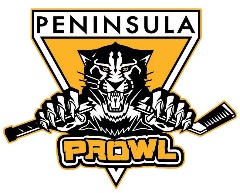 May 2020 PYHA BOD Meeting AgendaMay 18th @ 6:30pm  Virtual Meeting due to COVID-19Next meeting 6/15 @ 6:30pm:  Location TBD  Iceplex scheduled to reopen 5/29/2020 as of right nowReopening plan and Summer programsPractice jerseysFull season/Half season option?Emails to players about reopening plans, summer programs, and fall season